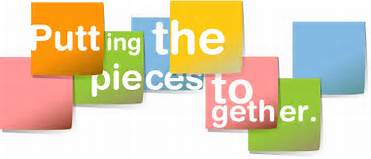 “Piecing the information together to solve the cancer puzzle”ACRA’s 38th ANNUAL EDUCATIONAL CONFERENCEThursday and Friday, October 5 -6, 2017REGISTRATION FORMREGISTRANT INFORMATION-(Please print clearly)Name and Credentials: _______________________________________________________________Employer: _________________________________________________________________________Mailing Address:____________________________________________________________________City:_____________________________   State: 	_________   	   Zip: _____________Email Address: _____________________________________________________________________Please circle one of the following:Member									                  Non-member	  	         Interested in MembershipCONFERENCE FEES (Make Checks Payable to ACRA):Register early and save $15.00 by submitting your form and payment by 9-1-17Early Bird Registration (must be postmarked by 9-1-17 no exceptions) Full Meeting (2 days) – Members			$85.00 Full Meeting (2 days) – Nonmembers, Physicians and Nurses	$135.00 One Day-Member	$60.00One Day-Nonmember	$85.00Students	$30.00Registration beginning September 2, 2017Full Meeting – Member	$100.00Full Meeting – Nonmember	$150.00One Day –Member	$75.00One Day – Nonmember	$100.00Students	$30.00EARLY BIRD REGISTRATION DEADLINE THURSDAY, SEPTEMBER 1, 2017MAIL REGISTRATION FORM AND PAYMENT TO:                   Meeting will be held:            Lelia Edwards                                                Alabama Public Library1925 Winewood Road                                          6030 Monticello Drive                  Birmingham, AL 35215                                        Montgomery, AL 36617                                                                         HOTEL RESERVATION INFORMATION:Drury Inn & Suites Montgomery1124 Eastern Blvd, Montgomery, AL 36117Telephone: (334) 273-1101     1-800-325-0720  Group# 2310643To make reservations:  https://www.druryhotels.com/Reservations.aspx?groupno=2310643Price: $84.99 for Queen Deluxe Double